УТВЕРЖДАЮЗаведующий по УПР_______________ А.С.Филиппов«______»______________2013г.Рабочая программа  учебной дисциплиныОГСЭ.03 «Иностранный язык»для обучающихся по программе подготовки специалистов среднего звенаСпециальность: 230115 Программирование в компьютерных системахНаименование профиля: техническийСургут 2013Рабочая программа учебной дисциплины разработана на основе Федерального государственного образовательного стандарта (далее – ФГОС) по специальности 230115 Программирование в компьютерных системах среднего профессионального образования (далее - СПО).Организация-разработчик: АУ «Сургутский политехнический колледж»Разработчики: Е.В. Попова Рекомендована методическим объединением «Иностранный язык», протокол № 9 от «10» июня 2015 г.Эксперт: Е.Г. Гапченко СОДЕРЖАНИЕ1. паспорт Рабочей ПРОГРАММЫ УЧЕБНОЙ ДИСЦИПЛИНЫОГСЭ.03 «Иностранный язык»1.1. Область применения рабочей программыРабочая программа учебной дисциплины является частью  основной профессиональной образовательной программы в соответствии с ФГОС по специальности 230115 Программирование в компьютерных системах. Рабочая программа учебной дисциплины может быть использована:для эффективной организации коммуникационной деятельности;в дополнительном профессиональном образовании (повышении квалификации и переподготовки работников) при наличии профессионального образования.1.2. Место учебной дисциплины в структуре основной профессиональной образовательной программы:дисциплина входит в общий гуманитарный  и социально-экономический цикл.1.3. Цели и задачи учебной дисциплины – требования к результатам освоения учебной дисциплины:В результате освоения дисциплины студент осваивает следующие общие компетенции:- владение иностранным языком на уровне, достаточном для разговорного общения, а также для поиска и анализа иностранных источников информации;- знание базовых ценностей мировой культуры и готовностью опираться на них в своем личностном и общекультурном развитии;- готовность к кооперации с коллегами, работе в иноязычном коллективе;-понимание социальной значимости своей будущей профессии, проявление  к ней устойчивого интереса;- осуществление поиска и использования информации, необходимой для эффективного выполнения профессиональных задач, профессиональногои личностного развития;-использование  информационно-коммуникационных технологий в профессиональной деятельности;-самостоятельное определение  задачи профессионального и личностного развития, осознанное планирование повышения уровня овладения иностранным языком.В результате освоения учебной дисциплины обучающийся должен уметь:– вести диалог (диалог–расспрос, диалог–обмен мнениями/суждениями,  диалог–побуждение к действию, этикетный диалог и их комбинации) в ситуациях официального и неофициального общения в бытовой, социокультурной, профессиональной и учебно-трудовой сферах, используя аргументацию, эмоционально-оценочные средства;– рассказывать, рассуждать в связи с изученной тематикой, проблематикой прочитанных/прослушанных текстов; описывать события, излагать факты, делать сообщения;– понимать относительно полно (общий смысл) высказывания на изучаемом иностранном языке в различных ситуациях общения;– понимать основное содержание аутентичных аудио- или видеотекстов познавательного характера на темы, предлагаемые в рамках курса, выборочно извлекать из них необходимую информацию;– оценивать важность/новизну информации, определять свое отношение к ней;– читать аутентичные тексты разных стилей (публицистические, научно-популярные и технические), используя основные виды чтения (ознакомительное, изучающее, просмотровое/поисковое) в зависимости от коммуникативной задачи;- читать с использованием словаря инструкции технического содержания;- составлять инструкции технического содержания.В результате освоения учебной дисциплины обучающийся должен знать: – значения новых лексических единиц, связанных с профессиональной тематикой данного этапа и с соответствующими ситуациями общения;– языковые компетенции: идиоматические выражения, оценочную лексику, единицы речевого этикета и выражения, обслуживающие ситуации общения в рамках изучаемых тем;– новые значения изученных глагольных форм (видовременных, неличных), средства и способы выражения модальности; условия, предположения, причины, следствия, побуждения к действию;–профессиональную и социокультурную информацию, расширенную за счет новой тематики и проблематики речевого общения;          – тексты, построенные на языковом материале повседневного и профессионального общения, в том числе инструкции и нормативные документы по специальности: 230115 Программирование в компьютерных системах.1.4. Количество часов на освоение рабочей программы учебной дисциплины:     максимальной учебной нагрузки обучающегося 202 часа, в том числе:обязательной аудиторной учебной нагрузки - 168 часов;самостоятельной работы обучающегося  34 часа.2. СТРУКТУРА И СОДЕРЖАНИЕ УЧЕБНОЙ ДИСЦИПЛИНЫ2.1. Объем учебной дисциплины и виды учебной работы2.2. Тематический план и содержание учебной дисциплины  ОГСЭ.03 «Иностранный язык»Для характеристики уровня освоения учебного материала используются следующие обозначения:1. – ознакомительный (узнавание ранее изученных объектов, свойств); 2. – репродуктивный (выполнение деятельности по образцу, инструкции или под руководством)3. – продуктивный (планирование и самостоятельное выполнение деятельности, решение проблемных задач)3. условия реализации УЧЕБНОЙ дисциплины3.1. Требования к минимальному материально-техническому обеспечениюРеализация учебной дисциплины требует наличия учебного кабинета иностранного языка.Оборудование учебного кабинета:посадочные места по количеству обучающихся;рабочее место преподавателя;наглядные пособия (учебники, раздаточный материал, комплекты практических работ).Технические средства обучения:- аудивизуальные;- компьютерные, телекоммуникационные средства;-проектор;-персональный компьютер- экран;- электронно-вычислительная техника.3.2. Действующая нормативно-техническая и технологическая документация: правила техники безопасности и производственной санитарии.Программное обеспечение:текстовый редактор MS Office Word;интегрированные приложения для работы в Интернете Microsoft Internet Explorer, Opera;мультимедиа-проигрыватели Windows Media Player, WinAmp;растровый графический редактор Microsoft Paint;мульмедийных презентаций MS Office PowerPoint;калькулятор Windows XP;система управления базами данных MS Office Access.3.4. Информационное обеспечение обучения3.4.1. Основная литература:1. Коваленко, П.И., Агабекян, И.П. Английский для технических ВУЗов. Учебное пособие. Ростов-на-Дону: Феникс, 2012.-220с. 2.  Радовель, В.А. Английский язык. Основы компьютерной грамотности: Учебное пособие – Ростов н /Д: Феникс, 2012.-224с.3.4.2. Дополнительная1. Луговая, А.Л. Английский язык для студентов технических специальностей: Учебное пособие - М.: «Высшая школа»; Издательский центр «Академия», 2012-150с. 3.4.3. Интернет-ресурсы:http://www.edu.ru/index.php?page_id=6 Федеральный портал Российское образованиеedu - "Российское образование" Федеральный порталschool.edu - "Российский общеобразовательный портал"ege.edu - "Портал информационной поддержки Единого Государственного экзамена" fepo - "Федеральный Интернет-экзамен в сфере профессионального образования" allbest -   "Союз образовательных сайтов"  fipi  ФИПИ - федеральный институт педагогических измеренийed.gov - "Федеральное агентство по образованию РФ".obrnadzor.gov - "Федеральная служба по надзору в сфере образования и науки"mon.gov - Официальный сайт Министерства образования и науки Российской Федерацииrost.ru/projects - Национальный проект "Образование".  http://www.km.ru  - Мультипорталhttp://www.intuit.ru/  - Интернет-Университет Информационных технологийhttp://claw.ru/ - Образовательный портал  http://ru.wikipedia.org/  - Свободная энциклопедия4. Контроль и оценка результатов освоения  УЧЕБНОЙ Дисциплины.Контроль и оценка результатов освоения учебной дисциплины осуществляется преподавателем в процессе проведения практических работ и тестирования, а также выполнения обучающимися индивидуальных заданий, проектов, самостоятельных  работ.Разработчик:АУ СПК                           преподаватель                                  Е.В. Попова(место работы)              (занимаемая должность)              (инициалы, фамилия)Эксперт:АУ СПК                             преподаватель                            Е.Г. Гапченко(место работы)              (занимаемая должность)              (инициалы, фамилия)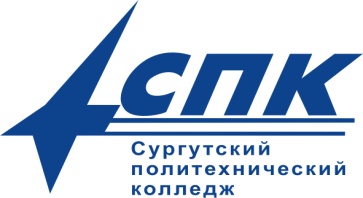 Автономное учреждениесреднего профессионального образованияХанты-Мансийского автономного округа – Югры«СУРГУТСКИЙ ПОЛИТЕХНИЧЕСКИЙ КОЛЛЕДЖ»Структурное подразделение-4Энергетическое подразделениестр.1. ПАСПОРТ РАБОЧЕЙ ПРОГРАММЫ УЧЕБНОЙ 		ДИСЦИПЛИНЫ1.1. Область применения программы					1.2. Место учебной дисциплины в структуре основной профессиональной образовательной программы			1.3. Цели и задачи учебной дисциплины – требования к результатам освоения дисциплины								1.4. Количество часов на освоение программы учебной дисциплины2. СТРУКТУРА И СОДЕРЖАНИЕ УЧЕБНОЙ ДИСЦИПЛИНЫ2.1. Объем учебной дисциплины и виды учебной работы		2.2. Тематический план и содержание учебной дисциплины	3. условия реализации  учебной дисциплины	3.1. Требования к минимальному материально-техническому 	обеспечению3.2. Действующая нормативно-техническая и технологическая	документация									 3.3. Программное обеспечение						3.4. Информационное обеспечение обучения				4. Контроль и оценка результатов Освоения 	 учебной дисциплины44445667111111111113Вид учебной работыОбъем часовМаксимальная учебная нагрузка (всего)202Обязательная аудиторная учебная нагрузка (всего) в том числе:практические занятия168Самостоятельная работа обучающегося (всего)сообщения, кроссворд/глоссарий, презентации, сравнительные таблицы, тесты, лексические работы, аннотация к тексту34Итоговая аттестация в форме зачетаНаименование темСодержание учебного материала, практических работ, самостоятельных работ обучающихсяОбъем часовУровень усвоенияУровень усвоения123Раздел 1. Введение20Тема 1.1.Грамматика. МорфологияСодержание учебного материала10Тема 1.1.Грамматика. МорфологияПрактическая работа №1. «Вводное занятие. Входной контроль». 2Тема 1.1.Грамматика. МорфологияПрактическая работа №2. Существительное (число, падеж, артикль)».2Тема 1.1.Грамматика. МорфологияПрактическая работа №3. «Оборот there is/there are. Местоимения. Предлоги».2Тема 1.1.Грамматика. МорфологияПрактическая работа №4. «Прилагательное и наречие (степени сравнения, сравнительные конструкции)».2Тема 1.1.Грамматика. МорфологияПрактическая работа №5. «Числительные (порядковые и количественные)».2Тема 1.2. Грамматика.Синтаксис.Содержание учебного материала10Тема 1.2. Грамматика.Синтаксис.Практическая работа №6. «Порядок слов в предложении. Основные типы вопросительных предложений».2Тема 1.2. Грамматика.Синтаксис.Практическая работа №7. «Модальные глаголы». 2Тема 1.2. Грамматика.Синтаксис.Практическая работа №8. «Видовременные формы глаголов в действительном залоге. Правильные неправильные глаголы».2Тема 1.2. Грамматика.Синтаксис.Практическая работа №9. «Согласование времен».2Тема 1.2. Грамматика.Синтаксис.Практическая работа №10. «Видовременные формы глаголов в страдательном залоге».2Тема 1.2. Грамматика.Синтаксис.Самостоятельная работа №1. «Видовременные формы глаголов в действительном и  страдательном залогах». Выполнение грамматического задания.1Раздел 2. Моя профессия. 14Тема 2.1. Моя будущая профессия.Содержание учебного материала14Тема 2.1. Моя будущая профессия.Практическая работа №11. «Моя будущая профессия. История появления профессии».2Тема 2.1. Моя будущая профессия.Практическая работа №12. «Проблема выбора будущей профессии. Получение профессии в колледже и овладение профессиональной лексикой».2Тема 2.1. Моя будущая профессия.Практическая работа №13. «Причастие настоящего времени. Причастие прошедшего времени».2Тема 2.1. Моя будущая профессия.Практическая работа №14. «Будущее профессии инженер».2Тема 2.1. Моя будущая профессия.Практическая работа №15. «Известные люди профессии: Б.Гейтс».2Тема 2.1. Моя будущая профессия.Практическая работа №16. «Инженерная наука. Достижения инженерной науки».2Тема 2.1. Моя будущая профессия.Практическая работа № 17. «Электронная инженерия. Компьютерная инженерия. 2Тема 2.1. Моя будущая профессия.Самостоятельная работа  № 2. «Специалист, на которого я хотел быть похожим».  Сообщение.2Самостоятельная работа № 3.«Знаменитые люди профессии». Выполнение лексической работы.2Всего за II курс:                                                                                         III курсВсего за II курс:                                                                                         III курс343434Раздел 3. Роль компьютера в обществе 1616Тема 3. 1. Общество, зависимое от информации.Компьютерная грамотность.Компьютерная наука.Содержание учебного материала66Тема 3. 1. Общество, зависимое от информации.Компьютерная грамотность.Компьютерная наука.Практическая работа №18.  «Общество, зависимое от информации. Компьютерная грамотность».22Тема 3. 1. Общество, зависимое от информации.Компьютерная грамотность.Компьютерная наука.Практическая работа № 19. «Что  такое компьютер. Использование компьютеров».22Тема 3. 1. Общество, зависимое от информации.Компьютерная грамотность.Компьютерная наука.Практическая работа № 20. «Роль компьютера в обществе».22Тема 3. 1. Общество, зависимое от информации.Компьютерная грамотность.Компьютерная наука.Самостоятельная работа № 4. «Что  такое компьютер». Составление кроссворда.11Раздел 4. Электроника и микроэлектроника.1818Тема 4.1. Развитие микроэлектроники. Микроминиатюризация.Содержание учебного материала66Тема 4.1. Развитие микроэлектроники. Микроминиатюризация.Практическая работа № 21. «Развитие микроэлектроники».22Тема 4.1. Развитие микроэлектроники. Микроминиатюризация.Практическая работа № 22. «Времена английского глагола  в действительном и страдательном  залогах».22Тема 4.1. Развитие микроэлектроники. Микроминиатюризация.Практическая работа № 23. «Микроминиатюризация».22Тема 4.2. История создания компьютеров.Содержание учебного материала1212Тема 4.2. История создания компьютеров.Практическая работа № 24. «История создания компьютеров».22Тема 4.2. История создания компьютеров.Практическая работа № 25. «Причастие настоящего времени. Причастие прошедшего времени. Герундий. Инфинитив».22Тема 4.2. История создания компьютеров.Практическая работа № 26. «Первые вычислительные устройства».22Тема 4.2. История создания компьютеров.Практическая работа № 27. «Первые модели  компьютеров».22Тема 4.2. История создания компьютеров.Практическая работа № 28.  «Четыре поколения компьютеров».22Тема 4.2. История создания компьютеров.Практическая работа № 29. «Обработка информации и системы обработки информации».22Тема 4.2. История создания компьютеров.Самостоятельная работа  № 5. «История создания компьютеров». Выполнение аннотации  к тексту22Раздел 5. Компьютерные системы.2020Тема 5. 1. Компьютерная система.Содержание учебного материала88Тема 5. 1. Компьютерная система.Практическая работа № 30. «Компьютерные системы».22Тема 5. 1. Компьютерная система.Практическая работа № 31. «Элементы компьютерной системы».22Тема 5. 1. Компьютерная система.Практическая работа № 32.  «Аппаратная часть».22Тема 5. 1. Компьютерная система.Практическая работа № 33. «Программное обеспечение».22Тема 5. 1. Компьютерная система.Самостоятельная работа № 6. «Компьютерные системы».  Сообщение.22Тема 5. 2. Программное и аппаратное обеспечение.Содержание учебного материала1212Тема 5. 2. Программное и аппаратное обеспечение.Практическая работа № 34. «Аппаратное обеспечение. ЦПУ».22Тема 5. 2. Программное и аппаратное обеспечение.Практическая работа № 35. «Память. ПЗУ. ОЗУ».22Тема 5. 2. Программное и аппаратное обеспечение.Практическая работа № 36. «Устройства хранения информации. Винчестер».22Тема 5. 2. Программное и аппаратное обеспечение.Практическая работа № 37. «Программное обеспечение. Системные  программы. Драйвера».22Тема 5. 2. Программное и аппаратное обеспечение.Практическая работа № 38. «Устройства ввода информации - клавиатура, мышь, плотт».22Тема 5. 2. Программное и аппаратное обеспечение.Практическая работа № 39. «Устройства вывода информации-принтеры, сканеры».22Тема 5. 2. Программное и аппаратное обеспечение.Самостоятельная работа № 7. «ОЗУ-ПЗУ». Составление таблицы.11Тема 5. 2. Программное и аппаратное обеспечение.Самостоятельная работа  № 8. «Устройства ввода- вывода информации».  Сообщение.22Раздел 6. Современные компьютерные технологии. Интернет.88Тема 6.1. Компьютерные технологии.Содержание учебного материала44Тема 6.1. Компьютерные технологии.Практическая работа № 40.«Операционные системы».22Тема 6.1. Компьютерные технологии.Практическая работа № 41.«Windows 2000. Windows XP. Windows 7. Windows 2010».22Тема 6.1. Компьютерные технологии.Самостоятельная работа № 9. «Операционные системы». Составление сравнительной  таблицы.11Тема 6.1. Компьютерные технологии. Самостоятельная работа № 10. «Windows». Составление сравнительной  таблицы.11Тема 6.1. Компьютерные технологии.Самостоятельная работа  №11. «Windows 2010-плюсы и минусы». Сообщение.22Тема 6.2. Интернет.Содержание учебного материала44Тема 6.2. Интернет.Практическая работа № 42. «Интернет. Прошлое и будущее интернета».22Тема 6.2. Интернет.Практическая работа № 43. «WWW».22Тема 6.2. Интернет.Самостоятельная работа  №12. «WWW- прошлое, настоящее и будущее». Выполнение лексической работы.22Раздел 7. Обработка информационных данных.66Тема 7.1. Понятие обработки данных и системы обработки информации.Содержание учебного материала66Тема 7.1. Понятие обработки данных и системы обработки информации.Практическая работа № 44. «Обработка информации».22Тема 7.1. Понятие обработки данных и системы обработки информации.Практическая работа № 45. «Модальные глаголы и  их эквиваленты».22Тема 7.1. Понятие обработки данных и системы обработки информации.Практическая работа № 46. «Системы обработки информации».22Раздел 8. Компьютерные системы.44Тема 8. 1. Обзор компьютерных систем. Архитектура компьютерных систем. Содержание учебного материала44Тема 8. 1. Обзор компьютерных систем. Архитектура компьютерных систем. Практическая работа № 47.«Компьютерные системы. Элементы компьютерной системы. Обзор компьютерных систем. Этапы развития компьютерных систем».22Тема 8. 1. Обзор компьютерных систем. Архитектура компьютерных систем. Практическая работа № 48. «Этапы развития компьютерных систем».Тема 8. 1. Обзор компьютерных систем. Архитектура компьютерных систем. Практическая работа № 48. «Архитектура компьютерных систем».22Тема 8. 1. Обзор компьютерных систем. Архитектура компьютерных систем. Самостоятельная работа № 13. «Компьютерные системы». Сообщение.22Раздел 9. Функциональная организация компьютера.66Тема 9.1. Виды компьютеров.Содержание учебного материала66Тема 9.1. Виды компьютеров.Практическая работа № 49.«Виды компьютеров». 22Тема 9.1. Виды компьютеров.Практическая работа № 50.«Свойства цифровых компьютеров».22Тема 9.1. Виды компьютеров.Практическая работа № 51. «Свойства аналоговых компьютеров».22Тема 9.1. Виды компьютеров.Практическая работа №52. «Преимущества и недостатки компьютера»Тема 9.1. Виды компьютеров.Самостоятельная работа № 14. «Виды компьютеров». Составление сравнительной  таблицы.11Всего за III курс:                                                                                                                                                                                                    Всего за III курс:                                                                                                                                                                                                    787878Раздел 8. Персональные компьютеры.2222Тема 8. 1. Устройства ввода-вывода.Содержание учебного материала1414Тема 8. 1. Устройства ввода-вывода.Практическая работа №52. «Необходимость компьютера в обществе». 22Тема 8. 1. Устройства ввода-вывода.Практическая работа № 53. «Обзор компьютерных систем». 22Тема 8. 1. Устройства ввода-вывода.Практическая работа № 54 . «Устройства ввода-вывода».22Тема 8. 1. Устройства ввода-вывода.Практическая работа № 55. «Компоненты ввода информации».22Тема 8. 1. Устройства ввода-вывода.Практическая работа №56. «Компоненты вывода информации». 22Тема 8. 1. Устройства ввода-вывода.Практическая работа № 57. «Принтеры».Тема 8. 1. Устройства ввода-вывода.Практическая работа № 58. «Клавиатура. Сканеры».22Тема 8. 1. Устройства ввода-вывода.Самостоятельная работа №15. «Необходимы ли компьютеры ». Составление аннотации.22Тема 8.2. Персональные компьютеры и их использование.Содержание учебного материала88Тема 8.2. Персональные компьютеры и их использование.Практическая работа №59. «Персональные компьютеры. Модем».22Тема 8.2. Персональные компьютеры и их использование.Практическая работа №60. «Использование персональных компьютеров». 22Тема 8.2. Персональные компьютеры и их использование.Практическая работа №61. «Организация микрокомпьютерной системы».22Тема 8.2. Персональные компьютеры и их использование.Практическая работа №62. «Виды программного обеспечения».22Тема 8.2. Персональные компьютеры и их использование.Самостоятельная работа №16. «Организация микрокомпьютерной системы». Схема, подробный комментарий к данной схеме.22Раздел 9. Компьютерное программирование.Тема 9. 1. Содержание учебного материала1212Тема 9. 1. Практическая работа №63. «Компьютерное программирование».22Тема 9. 1. Практическая работа №64. «Языки программирования».22Тема 9. 1. Практическая работа № 65. «Выполнение и испытание программы».22Тема 9. 1. Практическая работа № 66. «Интернет».22Тема 9. 1. Практическая работа № 67. «Краткая история развития интернета».22Тема 9. 1. Практическая работа № 68. «Интернет, его преимущества и недостатки».22Тема 9. 1. Самостоятельная работа  № 17. «Интернет, его преимущества и недостатки». Сообщение.33Раздел 10. Компьютерная наука и современные компьютерные технологии.Тема10. 1. Компьютерная наука и современные компьютерные технологии.Содержание учебного материала88Тема10. 1. Компьютерная наука и современные компьютерные технологии.Практическая работа № 69.  «Локальная сеть».22Тема10. 1. Компьютерная наука и современные компьютерные технологии.Практическая работа № 70. «Компьютерная наука».22Тема10. 1. Компьютерная наука и современные компьютерные технологии.Практическая работа № 71. «Современные компьютерные технологии».22Тема10. 1. Компьютерная наука и современные компьютерные технологии.Практическая работа № 72. «Знаменитые люди в профессии».22Тема10. 1. Компьютерная наука и современные компьютерные технологии.Самостоятельная работа № 18. «Известные люди в профессии». Сообщение.33Раздел 11. Компьютерные  сообщения.Тема11. 1. Компьютерные  сообщения, команды.Содержание учебного материала1414Тема11. 1. Компьютерные  сообщения, команды.Практическая работа № 73. «Сообщения компьютера».22Тема11. 1. Компьютерные  сообщения, команды.Практическая работа № 74. «Команды MS DOS».22Тема11. 1. Компьютерные  сообщения, команды.Практическая работа № 75. «Программные ошибки».22Тема11. 1. Компьютерные  сообщения, команды.Практическая работа № 76. «Ошибки файла».22Тема11. 1. Компьютерные  сообщения, команды.Практическая работа № 77. «Утилиты программ».22Тема11. 1. Компьютерные  сообщения, команды.Практическая работа № 78. «Программные ошибки».Тема11. 1. Компьютерные  сообщения, команды.Практическая работа № 79. Зачетная работа.22Всего за IV курс:                                                                                                                                                                                                            56Всего за IV курс:                                                                                                                                                                                                            56Всего за IV курс:                                                                                                                                                                                                            56Всего за IV курс:                                                                                                                                                                                                            56Всего за IV курс:                                                                                                                                                                                                            56Результаты обучения(освоенные умения, усвоенные знания)Формы и методы контроля и оценки результатов обученияУметь:- вести диалог (диалог–расспрос, диалог–обмен мнениями/суждениями,  диалог–побуждение к действию, этикетный диалог и их комбинации) в ситуациях официального и неофициального общения в бытовой, социокультурной и учебно-трудовой сферах, используя аргументацию;Самостоятельная работа № 1, практические работы, домашняя работа (составление сообщений, презентаций, аннотаций к текстам)- рассказывать, рассуждать в связи с изученной тематикой, проблематикой прочитанных/прослушанных текстов; описывать события, излагать факты, делать сообщения;Самостоятельные работы № 2,3, практические работы, домашняя работа (составление сообщений, презентаций, аннотаций к текстам- понимать относительно полно (общий смысл) высказывания на иностранном языке в различных ситуациях общения;Самостоятельные работы № 2,3, практические работы, домашняя работа (составление сообщений, презентаций)- понимать основное содержание аутентичных аудио- или видеотекстов познавательного характера на темы, предлагаемые в рамках курса, выборочно извлекать из них необходимую информацию;Самостоятельная работа № 3, практические работы (работа со словарем, составление диалогов/ сообщений по теме), аннотация к текстам - оценивать важность/новизну информации, определять свое отношение к ней;Самостоятельные работы № 2,3, практические работы (работа со словарем), домашнее чтение, работа со словарем, составление диалогов/ сообщений по теме)- читать аутентичные тексты разных стилей (публицистические, научно-популярные и технические), используя основные виды чтения (ознакомительное, изучающее, просмотровое/поисковое) в зависимости от коммуникативной задачи;Самостоятельные работы № 2,3, практические работы (работа со словарем), домашнее чтение, работа со словарем, составление диалогов/ сообщений по теме)- читать  и составлять с использованием словаря инструкции технического содержания;Самостоятельные работы № 1, 2, практические работы, лексико-грамматический тест, практическое занятие, таблицыЗнать:- значения новых единиц профессиональной лексики,Самостоятельные работы № 2,3, практические работы,  лексико-грамматический тест, домашняя работа (составление по теме сообщений, кроссворда)- новые значения изученных глагольных форм (видовременных, неличных), средства и способы выражения модальности; условия, предположения, причины, следствия, побуждения к действию;Самостоятельная работа  № 1, практические работы, лексико-грамматический тест, домашняя работа- профессиональную и социокультурную информацию, расширенную за счет профессиональной  тематики и проблематики речевого общения;Самостоятельные работы № 2,3, практические работы, лексико-грамматический тест, домашняя работа, сообщение.-тексты, построенные на языковом материале повседневного и профессионального общения, в том числе инструкции и нормативные документы по специальности: 230115 Программирование в компьютерных системах.Самостоятельная работа № 1, практические работы, лексико-грамматический тест, домашняя работа, таблицы